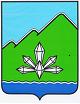 АДМИНИСТРАЦИЯ ДАЛЬНЕГОРСКОГО ГОРОДСКОГО ОКРУГАПРИМОРСКОГО КРАЯПОСТАНОВЛЕНИЕО внесении изменений в постановление администрации 
Дальнегорского городского округа от 18.09.2017 № 551-па 
«Об утверждении муниципальной программы 
«Развитие образования Дальнегорского городского округа»на 2018-2022 годы»В соответствии с Федеральным законом от 06.10.2013 №131-ФЗ «Об общих принципах организации местного самоуправления в Российской Федерации», на основании решений Думы Дальнегорского городского округа от 05.12.2016 № 537 «О бюджете Дальнегорского городского округа на 2017 год и плановый период 2018 и 2019 годов», руководствуясь Уставом Дальнегорского городского округа, администрация Дальнегорского городского округаПОСТАНОВЛЯЕТ:Внести в постановление администрации Дальнегорского городского округа от 18.09.2017 № 551-па «Об утверждении муниципальной программы 
«Развитие образования Дальнегорского городского округа» на 2018-2022 годы» (в редакции от 29.12.2018 № 870-па) следующие изменения:  Паспорт программы изложить в новой редакции (Приложение 1); Приложение 5 к Муниципальной программе изложить в новой редакции (Приложение 2);  Приложение 6 к Муниципальной программе изложить в новой редакции (Приложение 3). Приложение 7 к Муниципальной программе изложить в новой редакции (Приложение 4).В приложении 8 к муниципальной программе паспорт подпрограммы «Развитие системы дошкольного образования» изложить в новой редакции (Приложение 5); В приложении 9 к муниципальной программе паспорт подпрограммы «Развитие системы общего образования» изложить в новой редакции (Приложение 6); Абзац второй раздела 8 муниципальной программы изложить в следующей редакции:«Прогнозная оценка средств, привлекаемых на реализацию мероприятий муниципальной программы, составляет 4 088 209,9 тыс. рублей, в том числе привлекаемые из:- федерального бюджета 136 677,5 тыс. рублей:2018 год –   3 079,0 тыс. рублей;2019 год –   2 807,2 тыс. рублей;2020 год – 29 180,0 тыс. рублей;2021 год – 50 875,5 тыс. рублей;2022 год – 50 735,8 тыс. рублей;- краевого бюджета 2 572 653,9 тыс. рублей:2018 год – 387 087,5 тыс. рублей;2019 год – 508 878,1 тыс. рублей;2020 год – 690 497,3  тыс. рублей;2021 год – 506 201,5 тыс. рублей;2022 год – 479 989,5 тыс. рублей;- бюджета Дальнегорского городского округа 1 158 686,2 тыс. рублей:2018 год – 215 923,9 тыс. рублей;2019 год – 242 624,7 тыс. рублей;2020 год – 247 793,2 тыс. рублей;2021 год – 236 361,8   тыс. рублей;2022 год – 215 982,6 тыс. рублей;- внебюджетные средства 220 192,3 тыс. рублей:2018 год – 44 491,3 тыс. рублей;2019 год – 44 491,3  тыс. рублей;2020 год – 43 763,2 тыс. рублей;2021 год – 43 723,3 тыс. рублей;2022 год – 43 723,2 тыс. рублей.»1.9 Абзац третий раздела 8 подпрограммы «Развитие системы дошкольного образования» изложить в следующей редакции:«Общий объем финансирования подпрограммы составляет  1 831 412,0 тыс. рублей, в том числе привлекаемые из:- краевого бюджета 1 049 946,9 тыс. рублей:2018 год – 161 716,0 тыс. рублей;2019 год – 221 511,0 тыс. рублей;2020 год – 266 486,3 тыс. рублей;2021 год – 219 629,8 тыс. рублей;2022 год – 180 603,8 тыс. рублей;-  бюджета Дальнегорского городского округа 564 765,1 тыс. рублей:2018 год –105 585,7 тыс. рублей;2019 год –113 427,0 тыс. рублей;2020 год – 117 325,4 тыс. рублей;2021 год – 118 907,0 тыс. рублей;2022 год – 109 520,0 тыс. рублей;- внебюджетных источников 216 700,0 тыс. рублей:2018 год – 43 500,0  тыс. рублей;2019 год – 43 500,0 тыс. рублей;2020 год – 43 500,0 тыс. рублей;2021 год – 43 100,0 тыс. рублей;2022 год – 43 100,0 тыс. рублей.»1.10  Абзац третий раздела 8 подпрограммы «Развитие системы общего образования» изложить в следующей редакции:«Общий объем бюджетных ассигнований  2 054 793,4 тыс. рублей, в том числе: средства федерального бюджета 129 725,8 тыс. рублей, в том числе:2018 год –   3 079,0 тыс. рублей;2019 год –   2 807,2 тыс. рублей;2020 год – 22 228,3 тыс. рублей;2021 год – 50 875,5 тыс. рублей;2022 год  - 50 875,5 тыс. рублей; средства краевого бюджета 1 484 882,0 тыс. рублей, в том числе:2018 год – 211 883,8 тыс. рублей;2019 год – 280 822,1 тыс. рублей;2020 год – 417 158,7 тыс. рублей;2021 год – 281 101,7 тыс. рублей;2022 год – 293 915,7  тыс. рублей;средства местного бюджета 437 984,6 тыс. рублей, в том числе:2018 год – 78 602,8 тыс. рублей;2019 год – 96 271,9 тыс. рублей;2020 год – 99 686,5 тыс. рублей;2021 год – 86 329,2 тыс. рублей;2022 год – 76 794,2 тыс. рублей;внебюджетные средства 2 501,0 тыс. рублей, в том числе:2019 год –  991,3 тыс. рублей;2020 год – 263,3 тыс. рублей;2021 год – 623,3  тыс. рублей;2022 год – 623,2  тыс. рублей.».1.4. Абзац второй раздела 8 подпрограммы «Развитие и поддержка педагогических кадров» изложить в следующей редакции:«Общий объём финансирования подпрограммы 25 034,1 тыс. рублей, в том числе:- средства краевого бюджета 24 931,1 тыс. рублей, в том числе:2018 год –    735,7 тыс. рублей;2019 год – 6 545,0 тыс. рублей;2020 год – 6 710,4 тыс. рублей;2021 год – 5 470,0 тыс. рублей;2022 год – 5 470,0 тыс. рублей;- средства местного бюджета 103,0 тыс. рублей, в том числе:2018 год – 27,0 тыс. рублей;2019 год – 27,0  тыс. рублей;2020 год –   0,0 тыс. рублей;2021 год – 22,0 тыс. рублей; 2022 год – 27,0 тыс. рублей.».2. Разместить настоящее постановление на официальном сайте Дальнегорского городского округа в сети Интернет.г. Дальнегорск      №  ________Главы Дальнегорскогогородского округа                                    А.М. Теребилов